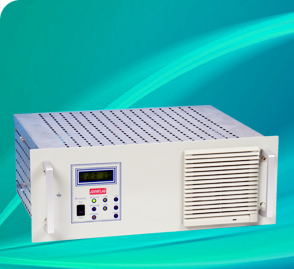 JSP 5000 Входное напряжение: 24/48VDC Выходное напряжение: 230VAC Выходная мощность (1 фаза): 500-4000ВА Выходная мощность (3 фазы): до 12 кВА Срок гарантии: 12 месяцев Цвет: светло-серый Инверторы JSP 5000Инверторы серии JSP 5000 идеально подходят для аварийного электроснабжения чувствительной нагрузки однофазным напряжением переменного тока от стационарных аккумуляторных батарей. Благодаря своей надежности и простоте в эксплуатации инверторы JSP 5000 получили широкое применения в промышленности.Многообразие опций для мониторинга и внешних индикаторов позволяет пользователю постоянно получать данные о текущем состоянии системы. При соединении трех отдельных инверторов по схеме «звезда» возможно создание трехфазных систем. Кроме того, по желанию заказчика данные инверторы могут поставляться с электронным или электронно-механическим байпасом.Серия инвертеров JSP 5000 включает в себя три вида моделей: открытая модель со степенью защиты IP00, модель в корпусе 19”, и модель, встраиваемая в распределительный щит.По индивидуальному заказу возможно изготовление специальных вариантов исполнения JSP 5000 для судостроительных, горнодобывающих, военных, железнодорожных и других предприятий. Основные параметрыВходное напряжение: 24 / 48 В постоянного тока.Выходное напряжение: переменное однофазное.Выходная частота: 50/60 Гц или 400 Гц. Другие значения - по индивидуальному заказу.Выходная мощность: 500-3000 ВА (при 24VDC), 500-4000 ВА (при 48VDC).Степень защиты: IP20 - стандартно. Другие значения – по индивидуальному заказу.